宮田村イメージキャラクター「みやさん」使用実績報告書年　　　月　　　　日　　　　　　　　　　　　　　　　　　　　　　　　　　　氏　名（団体等名称及び報告者氏名）　この度は、宮田村イメージキャラクター「みやさん」をご利用いただき誠にありがとうございました。　「みやさん」の今後の活動の参考とさせていただくため、お手数ですが実績報告書の提出をお願いします。　この実績報告書及びご提出いただいた資料、写真データ等は「みやさん」の活動記録として保管させていただく他、今後の「みやさん」の活動がより良いものとなるよう検討するための資料等に活用させていただきます。・着ぐるみ返却時またはイベント終了後１週間以内にみらい創造課まで提出して下さい。・メールで提出する場合は、kikaku@vill.miyada.nagano.jpに送付してください。・イベント時のみやさんの様子がわかる資料や写真データ等がありましたら、ご提供をお願いします。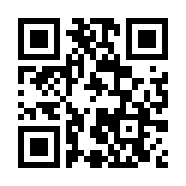 出演日年　　　月　　　日　～　　　年　　　月　　　日イベント名出演場所着ぐるみ使用内容（例）10時、14時の２回、30分間程度グリーティング（※）を実施　※参加者との触れ合いや写真撮影等のこと使用結果（例）みやさんが出演すると、こども達がたくさん集まってきた。　　　イベントの賑わいづくりにつながった。